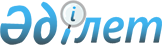 О внесении изменений и дополнений в некоторые решения Правительства Республики Казахстан
					
			Утративший силу
			
			
		
					Постановление Правительства Республики Казахстан от 30 апреля 2003 года N 420. Утратило силу постановлением Правительства Республики Казахстан от 30 июня 2014 года № 732.
      Сноска. Утратило силу постановлением Правительства РК от 30.06.2014 № 732 (вводится в действие со дня его подписания и подлежит официальному опубликованию).
      Правительство Республики Казахстан постановляет:
      1. Внести в некоторые решения Правительства Республики Казахстан следующие изменения и дополнения: 
      1) в постановление Правительства Республики Казахстан от 20 июля 1999 года N 1018 "О государственном образовательном кредитовании подготовки кадров в высших учебных заведениях Республики Казахстан" (САПП Республики Казахстан, 1999 г., N 35, ст. 317): 
      в пунктах 2, 3, 4 слова "Агентство Республики Казахстан по делам здравоохранения", "Агентством Республики Казахстан по делам здравоохранения", "Агентства Республики Казахстан по делам здравоохранения" заменить соответственно словами "Министерство здравоохранения Республики Казахстан", "Министерством здравоохранения Республики Казахстан", "Министерства здравоохранения Республики Казахстан"; 
      в Правилах кредитования подготовки специалистов в высших учебных заведениях Республики Казахстан, утвержденных указанным постановлением: 
      в пунктах 2, 3, 13 слова "Агентству Республики Казахстан по делам здравоохранения", "Агентство Республики Казахстан по делам здравоохранения" заменить соответственно словами "Министерству здравоохранения Республики Казахстан", "Министерство здравоохранения Республики Казахстан"; 
      в пункте 4: 
      в абзаце первом исключить слова "и др.", "в порядке, определяемом Правительством Республики Казахстан"; 
      второй абзац исключить; 
      в пункте 16 после слов "в ценах на момент выдачи кредита" дополнить словами "(с последующей индексацией размера кредита в соответствии с ежегодно утверждаемыми постановлением Правительства Республики Казахстан расходами на обучение 1 студента за учебный год)"; 
      по всему тексту постановления слова "Министерство финансов Республики Казахстан" заменить словами "Уполномоченный орган по исполнению бюджета"; 
      пункт 20 после слова "(болезнь" дополнить словами ", перевод на обучение по государственным образовательным грантам)"; 
      пункт 35 изложить в следующей редакции: 
      "Уполномоченные государственные органы ежегодно предоставляют в Уполномоченный орган по исполнению бюджета Республики Казахстан сведения о суммах кредитных средств, перечисленных вузам, о суммах погашения кредитов и возврата неосвоенных средств в разрезе вузов и заемщиков по группам специальностей, в Уполномоченный орган по бюджетному планированию сведения о предполагаемом объеме возврата государственных образовательных и государственных студенческих кредитов с соответствующими финансово-экономическими обоснованиями и расчетами."; 
      2) (Подпункт 2) утратил силу - постановлением Правительства РК от 11 ноября 2004 г. N 1180 ) 


      2. Настоящее постановление вступает в силу со дня опубликования. 
					© 2012. РГП на ПХВ «Институт законодательства и правовой информации Республики Казахстан» Министерства юстиции Республики Казахстан
				
Премьер-Министр  
Республики Казахстан  